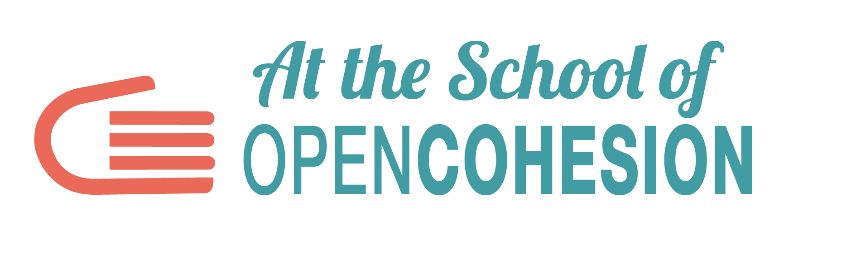 ДОМАШНА РАБОТА УРОК 1 – ПЛАНИРАНЕРОЛИ И ИЗБОР НА РАБОТЕН ИНСТРУМЕНТРазделете групата на роли съгласно разделението, което ще намерите в слайдовете на Урок 1, в раздел „Извличане на данни“ (Data Expedition) или в описанието на следващата страница на този документ.Внимание: Всяка роля може да бъде изпълнена от няколко обучаващи се. Изберете GOOGLE DRIVE като инструмент за онлайн споделяне на документите, до които всички обучаващи се да имат достъп. За да направите това, просто трябва да създадете Google (gmail) профил на екипа.УРОК 1 – ПЛАНИРАНЕЗапознайте се със съдържанието за всяка стъпка от урока. По-конкретно се запознайте с учебните раздели със съответните разяснения: разгледайте отново неясните части от учебните раздели, разгледани в клас. ДОМАШНА РАБОТА, РАЗДЕЛЕНА ПО РОЛИРЪКОВОДИТЕЛ НА ПРОЕКТА (PROJECT MANAGER) И РЪКОВОДИТЕЛ НА ПРОУЧВАНЕТО (HEAD OF RESEARCH):създават работен план със срокове за предаване на съдържанието, разработено от останалата част от екипа;създават Досие на проучването в Google Drive пространството и попълват схемата на „Дизайн на проучването“ (Research Design). Досието на проучването и файлът „Дизайн на проучването“ (Research Design) ще бъдат важни за вътрешната организация на вашия екип, така че те винаги трябва да бъдат внимателно актуализирани и споделяни;събират документите от екипа най-малко една седмица преди крайния срок, за да проверят дали всичко съответства на решенията, взети по време на урока;попълват доклада от урока със завършените документи.МЕНИДЖЪР „СОЦИАЛНИ МРЕЖИ“ И ПРОГРАМИСТ създават Google профила на екипа;създават профили в социалните мрежи на екипа;ВАЖНО: При избора на имена на профилите в Google и в социалните мрежи не използвайте имена и препратки, пряко свързани с проекта (напр. „ASOC“, „OPENCOESIONE“, „COESIONE“);пишат първия туит (140 символа), като обобщават целта на избраното проучване и следват инструкциите в наръчника за комуникация; при комуникация в социалните мрежи използват винаги хаштага #ASOCEU and #ASOC1920Освен това, Мениджърът „Социални мрежи“ актуализира и постоянно следи профилите в социалните мрежи на екипа с цел да се свърже допълнително с представители на институции и други лица, които може да се интересуват от текущото проучване, така също в сътрудничество с лицата за контакт на Europe Direct и Associazioni Amici di ASOC, ако има такива.ДИЗАЙНЕР: разработва лого, което е представително за темата и за проекта, избран за проучването. ВАЖНО: НЕ ИЗПОЛЗВАЙТЕ В ЛОГОТО И ИМЕТО НА ЕКИПА, ЕЛЕМЕНТИ, СВЪРЗАНИ С ДУМИТЕ И ЛОГАТА „ASOC“ И „OPENCOESIONE“. РАЗКАЗВАЧ:пише описанието на урока в клас, посочва следващите стъпки, важните ключови думи от избраното проучване;избира заедно с блогъра най-важната снимка за урока, която да приложи към доклада за урока („Основна снимка“).АНАЛИЗАТОР И ПРОГРАМИСТ:пишат какви допълнителни данни и информация са намерени по време на урока в клас и как те могат да бъдат полезни за проучването.БЛОГЪР:въз основа на документите, създадени от Разказвача, Анализатора и Програмиста, той пише публикация, обобщаваща решенията, взети в клас, като контекстуализира проучването, както и публикация, в която обобщава следното в 3 параграфа: 1) Отправната точка на проучването (мотивация и цели); 2) Намерени данни и информация (да се опишат данните и информацията, открити в клас. Да се уточни: как възнамерявате да ги използвате или анализирате? От каква допълнителна информация или данни се нуждаете? Как възнамеряване да ги съберете); 3) Следващи стъпки (Каква е крайната цел на вашето проучване? Какво искате да откриете или анализирате?Въз основа на направеното в клас работната група, разделена на конкретни роли, изработва подробно описаното по-долу съдържание. Когато цялото съдържание е готово, ръководителят на проекта се заема със следното:попълва Доклада от Урок 1;попълва информацията за екипа в съответния раздел в Доклада от Урок 1.Когато цялото съдържание е изработено (за симулиране попълването на съдържание да се използва ОБРАЗЕЦА на Доклад, Урок 1), попълнете онлайн и изпратете Доклада от Урок 1.СРОК: XXXXСЪВЕТИРАБОТЕТЕ СЪВМЕСТНО. Работата в сътрудничество означава да допринасяте заедно, дори и с малки части, връзки, кратки описания, анализ, добър документ, стъпка по стъпка, за изпълнението на един проект. Ръководителят на проекта координира тази работа, останалите роли си сътрудничат и координират стъпките, които по-специално ги засягат, като включват всички останали и винаги общуват помежду си. Запомнете: вие сте екип!ОРГАНИЗИРАЙТЕ СЪДЪРЖАНИЕТО. Организирайте работната папка по раздели, за да не смесвате различни данни и информация. Дайте име на натрупаните файлове, като добавите в името код (който можете да определите сами), показващ версията на файла (така че винаги да имате предвид най-актуалната версия). Винаги, когато има промени, правете резервно копие на работната папка.КОМУНИКИРАЙТЕ. Използвайте институционалната електронна поща XXXX при съмнения, въпроси и нужда от пояснения; използвайте социалните мрежи за задаване на въпроси, съобщения относно извършваната работа, а също и за привличане на потенциални заинтересовани лица от вашата територия (използвайте като ориентир Ръководството по комуникация).